矢祭町学校給食センター食品中の放射性物質検査結果の公表について１．学校給食一食分まるごと検査結果は、その日提供されたもの一食分をすべてミキサーにかけて検査した結果です。２．セシウムの検査結果はセシウム１３４とセシウム１３７の値です。	３．検査方法はNal(ＴI)シンチレーション式検査器ベルトールド社LB2045検　査　日検査品目産 地検査値検査方法基準値給食提供日給食メニュー平成28年10月24日(月)給食1食分134検出せず(<10)137検出せず(<10)Nalシンチレーションスペクトロメータ機器分析法20Bq／kg平成28年10月24日ごはん、サケのさんみやき、きんぴらいため、いなか汁、牛乳平成28年10月25日(火)給食1食分134検出せず(<10)137検出せず(<10)Nalシンチレーションスペクトロメータ機器分析法20Bq／kg平成28年10月25日ごはん、ポークソテーりんごソース、カ二かまサラダ、じゃがいものみそ汁、牛乳平成28年10月26日(水)給食1食分134検出せず(<10)137検出せず(<10)Nalシンチレーションスペクトロメータ機器分析法20Bq／kg平成28年10月26日食パン、いちご＆マーガリン、とりにくのレモンソース、サラスパ、コーンシチュー、牛乳平成28年10月27日(木)給食1食分134検出せず(<10)137検出せず(<10)Nalシンチレーションスペクトロメータ機器分析法20Bq／kg平成28年10月27日ごはん、ホッケのいちやぼし、ごまずあえ、にくじゃが、りんご、牛乳平成28年10月28日(金)給食1食分134検出せず(<10)137検出せず(<10)Nalシンチレーションスペクトロメータ機器分析法20Bq／kg平成28年10月28日ごはん、ポークカレー、はるさめサラダ、ヨーグルト、牛乳平成２８年１０月２４日（月）平成２８年１０月２５日（火）平成２８年１０月２６日（水）平成２８年１０月２７日（木）平成２８年１０月２８日（金）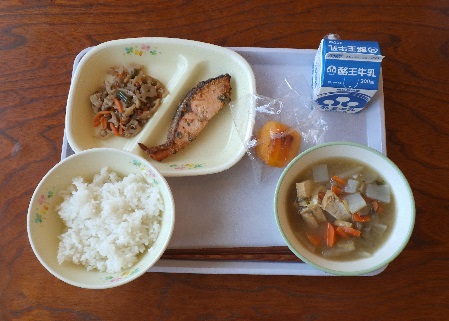 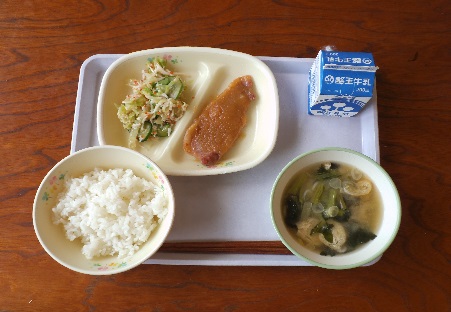 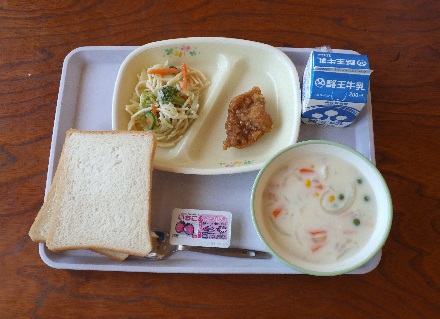 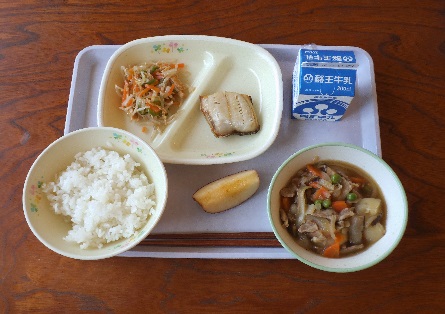 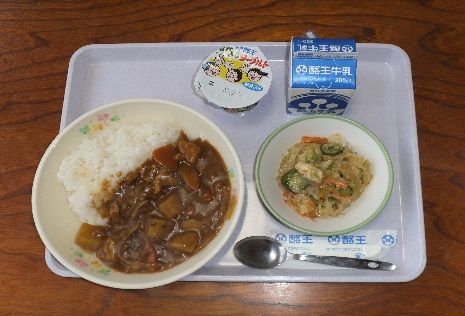 